Любовь! Россия! Солнце! Пушкин! -
Могущественные слова!..
И не от них ли на опушке
Нам распускается листва?И. Северянин «Любовь! Россия! Солнце! Пушкин!»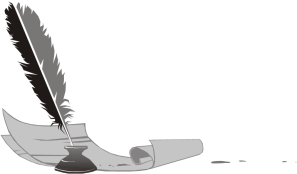 ПУШКИНСКИЙ ДЕНЬ РОССИИДЕНЬ РУССКОГО ЯЗЫКАМеждународная акция«ПУШКИНСКИЙ ДИКТАНТ»Задания для русского языка как иностранного. Уровень владения А1.Узнай сказку А. С. Пушкина по иллюстрации.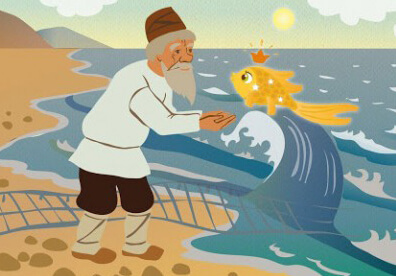 Назови героев этой сказки.А) старик, старуха, золотая рыбкаБ) царь, комар, лебедьВ каких сказках А. С. Пушкина были эти животные?Из первых букв в названиях предметов составь слово. Напишите слово, его лексическое значение и  полное название сказки, из которой это слово.  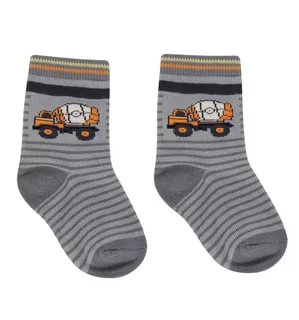 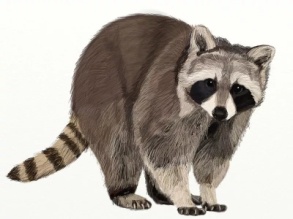 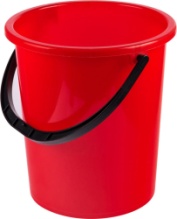 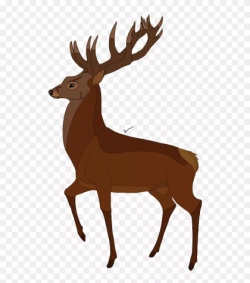 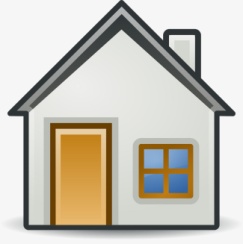 __________________________________________________________________  __________________________________________________________________ ________________________________________________________________Спасибо за участие в Пушкинском диктанте.Читайте и перечитывайте произведения А.С.Пушкина!1Лебедь2Рыбка3Петушок